OPEN   TRIPLES   PRODUCE   DAYSATURDAY  20  APRIL  2024PRIZE  MONEY  $1005  AND  RAFFLESSPONSORED BY   ~~  STEPHEN   JORYVEGETABLE  SPECIALISTNOMINATION FEE ~ $60 per TeamNominations close Sunday 14 April 2024  ~~  to be emailed or texted toVicki Cameron  Ph 0438 264 339   //   Denise Doyle    Ph 0415 549 888Club Email   -  northipswich@bigpond.com(( Dietary requirements to be advised with Entry or by Sunday 14 April. ))Morning Tea ~ 8.30 am   >>>   1st Game ~ 9.00 am   2nd Game ~ 11.15 am     >>>   LUNCH ~ 1.15 pm     PRIZES TO 5TH PLACE  +  ROUND WINNERSThe Competition will be held under the control of the NIBC Match Committee and the Laws of the Sport of Bowls  (Crystal Mark 4th Edition Apr 2023).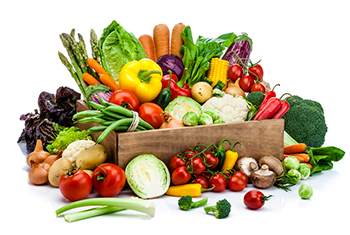 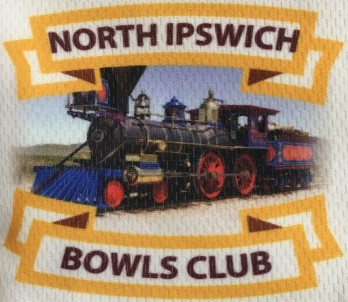 CONDITIONS   OF   PLAYNo Dead Ends  >>  ( Respot on T )2 Points for a win plus Margins  >>WINS take Precedence2 GAMES OF 13 ENDS((  OR 2 HOURS  ))Each team is eligible to win one (1) prize only.